            Культура поведения за столомСовременное понятие слова этикет близко к первоначальному и означает установленный в обществе порядок поведения, включающий в себя совокупность поведенческих правил, регулирующих внешние проявления человеческих взаимоотношений: в обхождении с окружающими, обращениях и приветствиях, поведении в общественных местах, манерах и внешнем облике человека. Воспитатель для дошкольника первый человек после родителей, обучающий его правилам жизни в обществе, расширяющий его кругозор, формирующий его взаимодействие в человеческом социуме. Воспитатель не только формирует культуру поведения дошкольников, но через них способствует, развитию внутренней и внешней культуры родителей своих воспитанников, таким образом, влияя на современное состояние общества. Первые представления о нормах поведения, принятых в обществе, ребенок получает в семье. Придя в детский сад, ребенок поступает в мир, в котором соблюдения поведенческих правил необходимо для нормального и приятного существования всего детского коллектива. Родители и воспитатели обязаны помочь маленькому человеку в познании тайн, человеческих взаимоотношений, в приобретении поведенческих ориентиров, без которых нельзя чувствовать себя в обществе достаточно уверенно. Этикетное поведение формируют постоянно, в реальной жизни и в специально созданных ситуациях, используя для этого различные организационные формы: занятия, игры, беседы, режимные моменты. Для обучения правилам поведения и воспитания положительных личностных качеств необходимы следующие условия. 1. Позитивный настрой. Нельзя забыть или обидеть никого из воспитанников, для чего используются обращение по именам, похвала, призы и прочие способы обучения, увлекающие детей. 2. Пример взрослых. Ребенок наблюдает и оценивает взрослых, действия которых должны быть направлены на достижение главной цели – создания для развития личности ребенка творческой, доброжелательной дружеской обстановки. 3. Связь с семьей – необходимое условие, позволяющее сохранить единство требований и преемственность воспитания. Общая цель семьи и детского сада – хорошо воспитанный культурный и образованный человек. 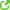 4. Обучение правильному поведению способствует и речевому развитию воспитанника. С этой целью необходимо расширять у ребенка круг этико-поведенческих понятий, что достигается с помощью проведения словарной работы. Например, в речевом запасе дошкольник могут быть понятия, как этикет, уважение, любовь, вежливость, общение и др. Задачи воспитания навыков культуры поведения у детей Средний дошкольный возраст (4-5 лет) :- Учить управлять своим поведением, оценивать свои поступки и поступки сверстников, определять мотивы поступков;- Формировать представления о добре, дружбе, справедливости, правдивости, смелости;- Совершенствовать навыки вежливого обращения детей к взрослым, продолжать работу по формированию доброжелательного отношения между детьми; напомнить о необходимости здороваться, прощаться, называть работников детского сада по имени и отчеству, не вмешиваться в разговор взрослых, вежливо выражать свою просьбу, благодарить за оказанную услугу;- Способствовать формированию личного отношения ребенка к соблюдению моральных норм, развитию индивидуальных качеств личности: скромности, отзывчивости, желанию быть справедливым, сильным и смелым, сопереживанию и милосердию; учить испытывать чувство стыда за неблаговидный поступок;- Воспитывать у детей опрятность, привычку следить за своим внешним видом; закрепить навыки бережного отношения к вещам;- Совершенствовать навыки аккуратного приема пищи, закреплять правила поведения за столом;- Развивать умение в свободное время занимать себя интересной деятельностью;- Учить объединять в игре, стремиться к согласованности действий; закреплять правила поведения в среде детей: быть вежливыми, внимательными, делиться игрушками; учить устанавливать связь между поведением в группе сверстников и ответного отношения других детей;- Учить правилам общения, умению ласково обращаться с младшими, проявлять терпение, ласку; учить замечать состояние и настроение окружающих и правильно реагировать на него. Старший дошкольный возраст (5-7 лет) .- Закреплять умения быть вежливыми в общении со взрослыми, во время беседы говорить приветливо, внятно, смотреть на собеседника, не прерывать разговор, не перебивать старших; учить способам обращения к незнакомым людям (продавцу, милиционеру и т. д.) ;- Продолжать обогащать словарь детей выражениями словесной вежливости, учить самостоятельно здороваться, прощаться, благодарить, просить извинения, использовать в обращении с близкими ласковые обороты;- Учить детей выполнять правила культуры поведения в общественных местах (на улице, в транспорте, в кинотеатре) ;- Учить детей правилам общения по телефону, написания писем;- Учить с помощью взрослых и самостоятельно выбирать правильную линию поведения по отношению к людям разного возраста, проявлять уважение к старшим, чуткость к эмоциональному и физическому состоянию старших;- Учить определять эмоциональные состояния по мимике, жестам, действиям, интонации голоса; закреплять умение учитывать настроение окружающих в общении с ними; учить правильно реагировать на настроение окружающих;- Воспитывать правила поведения в группе сверстников (быть дружелюбным, чутким, отзывчивым, справедливым) ; понимание того, что дружеские отношения сверстников к нему зависят от того, как ребенок обращается с другими;- Воспитывать у мальчиков внимательное отношение к девочкам, учить подавать им стул, оказывать помощь в нужный момент, приглашать на танец и т. д. ;- Воспитывать у девочек скромность, учить их проявлять заботу об окружающих, с благодарностью относиться к помощи и знакам внимания со стороны мальчиков;- Формировать умение оценивать свои поступки и поступки других людей; развивать стремление детей выражать свое отношение к окружающему. - Закреплять и углублять представления и практические умения детей в области гигиены (культура еды, умывания, ухода за одеждой) ; способствовать формированию устойчивых культурно-гигиенических навыков. - Формировать такие качества личности, как отзывчивость, справедливость и скромность; развивать волевые качества: умение ограничивать свои желания, преодолевать препятствия, подчиняться требованиям взрослых и выполнять установленные нормы поведения, в своих поступках следовать положительному примеру;Для формирования у детей навыков поведения за столом в детском саду немало возможностей. Создание культурных привычек начинается с воспитания аккуратности и чистоплотности. Культура еды, умение культурно принимать пищу – один из первых навыков, который воспитывается у ребенка. В силу того, что дети годами посещают детский сад, появляется возможность упражнять их в хорошем поведении и прививать нормы поведения за столом многократно, и это способствует выработки привычек. Перед едой обязательно вымыть руки, уметь пользоваться ложкой, вилкой, не пачкать скатерти и одежду во время еды – всё это можно воспитывать только путём постоянного наблюдения и систематических указаний со стороны взрослых.С дошкольного возраста дети должны усвоить определенные привычки: нельзя класть локти на стол во время еды, есть надо с закрытым ртом, тщательно пережевывая пищу. Овладение культурой еды – нелегкое для дошкольников дело, но осуществлять формирование этих навыков необходимо, добиваться, чтобы дети ели с удовольствием, с аппетитом и опрятно. С самого младшего возраста детей надо приучать правильно сидеть за столом, аккуратно есть, тщательно, бесшумно пережевывать пищу, уметь пользоваться столовыми приборами, салфеткой. Детям нужно не только уметь правильно накрывать стол и ставить посуду, но и твердо усвоить, что, перед тем как приступить к еде, необходимо тщательно помыть руки с мылом, привести себя в порядок, причесаться.Поведение за столом.  Во время изучения данной темы закрепляются знания детей о правилах поведения за столом, во время приема пищи – сидеть ровно, разговаривать вполголоса, правильно пережевывать пищу, пользоваться столовыми приборами, салфеткой. При этом использовать в речи, соответственные случаю, формы речевой вежливости. Кроме того детей необходимо научить правилам сервировки стола, необходимо также дать сведения о разнообразии столовых приборов и их назначении. Знания детей закрепляются во время выполнения обязанностей дежурных, в процессе сюжетно-ролевых игр, экскурсий в кафе и т. п. Формирование культурно-гигиенических навыков за столомПо мере взросления ребенка его навыки поведения за столом совершенствуются. Зайти в группу ясельную и старшую, и вы не только увидите, но и услышите разницу. Малыши сидят абы как в силу своего возраста и неусидчивости, крошки раскиданы, пытаются болтать — не везде, конечно, но это типичная картина. И взять старшую группу: дети сидят и спокойно едят, никто не болтает, не смеется. После еды вытираются салфеткой, благодарят нянечку и помогают дежурному убрать за собой посуду.Детей средней и старшей групп (4-5 лет, 5-6 лет) учат:брать пищу небольшими порциями;есть тихо;правильно пользоваться столовыми приборами (вилкой, ложкой, ножом);сидеть с прямой спиной;аккуратно составлять посуду после еды;относить за собой часть посуды.